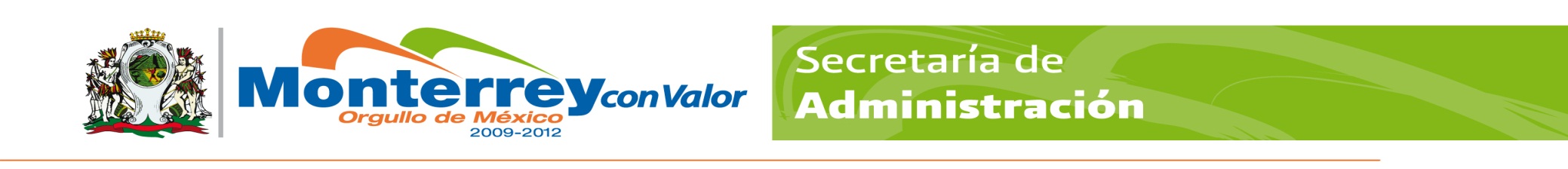 GOBIERNO MUNICIPAL DE MONTERREYSECRETARÍA DE ADMINISTRACIÓNDIRECCION DE RECURSOS HUMANOSPERFIL Y DESCRIPCIÓN DEL PUESTOGOBIERNO MUNICIPAL DE MONTERREYSECRETARÍA DE ADMINISTRACIÓNDIRECCION DE RECURSOS HUMANOSPERFIL Y DESCRIPCIÓN DEL PUESTOGOBIERNO MUNICIPAL DE MONTERREYSECRETARÍA DE ADMINISTRACIÓNDIRECCION DE RECURSOS HUMANOSPERFIL Y DESCRIPCIÓN DEL PUESTOGOBIERNO MUNICIPAL DE MONTERREYSECRETARÍA DE ADMINISTRACIÓNDIRECCION DE RECURSOS HUMANOSPERFIL Y DESCRIPCIÓN DEL PUESTOGOBIERNO MUNICIPAL DE MONTERREYSECRETARÍA DE ADMINISTRACIÓNDIRECCION DE RECURSOS HUMANOSPERFIL Y DESCRIPCIÓN DEL PUESTOGOBIERNO MUNICIPAL DE MONTERREYSECRETARÍA DE ADMINISTRACIÓNDIRECCION DE RECURSOS HUMANOSPERFIL Y DESCRIPCIÓN DEL PUESTOGOBIERNO MUNICIPAL DE MONTERREYSECRETARÍA DE ADMINISTRACIÓNDIRECCION DE RECURSOS HUMANOSPERFIL Y DESCRIPCIÓN DEL PUESTOGOBIERNO MUNICIPAL DE MONTERREYSECRETARÍA DE ADMINISTRACIÓNDIRECCION DE RECURSOS HUMANOSPERFIL Y DESCRIPCIÓN DEL PUESTOIdentificación:Identificación:Identificación:Identificación:Identificación:Identificación:Identificación:Identificación:Identificación:Identificación:Centro de costos:Centro de costos:Centro de costos:168-002168-002168-002Fecha: Fecha: 31 enero del 201931 enero del 2019Título del puesto:Título del puesto:Título del puesto:Director Operativo Zona Sur HuajucoDirector Operativo Zona Sur HuajucoDirector Operativo Zona Sur HuajucoDirector Operativo Zona Sur HuajucoDirector Operativo Zona Sur HuajucoDirector Operativo Zona Sur HuajucoDirector Operativo Zona Sur HuajucoPuesto:Puesto:Puesto:Director Optvo. Zona Sur  Director Optvo. Zona Sur  Director Optvo. Zona Sur  Director Optvo. Zona Sur  Director Optvo. Zona Sur  Director Optvo. Zona Sur  Director Optvo. Zona Sur  Secretaría:Secretaría:Secretaría:Servicios PúblicosServicios PúblicosServicios PúblicosServicios PúblicosServicios PúblicosServicios PúblicosServicios PúblicosDirección:Dirección:Dirección:Operativa Zona Sur HuajucoOperativa Zona Sur HuajucoOperativa Zona Sur HuajucoOperativa Zona Sur HuajucoOperativa Zona Sur HuajucoOperativa Zona Sur HuajucoOperativa Zona Sur HuajucoÁrea:Área:Área:DirecciónDirecciónDirecciónDirecciónDirecciónDirecciónDirecciónOrganización:Organización:Organización:Organización:Organización:Organización:Organización:Organización:Organización:Organización:Puesto al que le reporta:Puesto al que le reporta:Puesto al que le reporta:Secretario de Servicios PúblicosSecretario de Servicios PúblicosSecretario de Servicios PúblicosSecretario de Servicios PúblicosSecretario de Servicios PúblicosSecretario de Servicios PúblicosSecretario de Servicios PúblicosPuestos que le reportan:Puestos que le reportan:Puestos que le reportan:Coordinador Operativo, Coordinador Administrativo, Auxiliar AdministrativoCoordinador Operativo, Coordinador Administrativo, Auxiliar AdministrativoCoordinador Operativo, Coordinador Administrativo, Auxiliar AdministrativoCoordinador Operativo, Coordinador Administrativo, Auxiliar AdministrativoCoordinador Operativo, Coordinador Administrativo, Auxiliar AdministrativoCoordinador Operativo, Coordinador Administrativo, Auxiliar AdministrativoCoordinador Operativo, Coordinador Administrativo, Auxiliar AdministrativoObjetivo del puesto:Objetivo del puesto:Objetivo del puesto:Objetivo del puesto:Objetivo del puesto:Objetivo del puesto:Objetivo del puesto:Objetivo del puesto:Objetivo del puesto:Objetivo del puesto:Administrar eficientemente los recursos humanos, financieros y materiales, generando y estableciendo instrumentos de control interno y verificación de todos los procesos de las Unidades Administrativas de  de acuerdo a lo establecido en el Plan Municipal de Desarrollo.Administrar eficientemente los recursos humanos, financieros y materiales, generando y estableciendo instrumentos de control interno y verificación de todos los procesos de las Unidades Administrativas de  de acuerdo a lo establecido en el Plan Municipal de Desarrollo.Administrar eficientemente los recursos humanos, financieros y materiales, generando y estableciendo instrumentos de control interno y verificación de todos los procesos de las Unidades Administrativas de  de acuerdo a lo establecido en el Plan Municipal de Desarrollo.Administrar eficientemente los recursos humanos, financieros y materiales, generando y estableciendo instrumentos de control interno y verificación de todos los procesos de las Unidades Administrativas de  de acuerdo a lo establecido en el Plan Municipal de Desarrollo.Administrar eficientemente los recursos humanos, financieros y materiales, generando y estableciendo instrumentos de control interno y verificación de todos los procesos de las Unidades Administrativas de  de acuerdo a lo establecido en el Plan Municipal de Desarrollo.Administrar eficientemente los recursos humanos, financieros y materiales, generando y estableciendo instrumentos de control interno y verificación de todos los procesos de las Unidades Administrativas de  de acuerdo a lo establecido en el Plan Municipal de Desarrollo.Administrar eficientemente los recursos humanos, financieros y materiales, generando y estableciendo instrumentos de control interno y verificación de todos los procesos de las Unidades Administrativas de  de acuerdo a lo establecido en el Plan Municipal de Desarrollo.Administrar eficientemente los recursos humanos, financieros y materiales, generando y estableciendo instrumentos de control interno y verificación de todos los procesos de las Unidades Administrativas de  de acuerdo a lo establecido en el Plan Municipal de Desarrollo.Administrar eficientemente los recursos humanos, financieros y materiales, generando y estableciendo instrumentos de control interno y verificación de todos los procesos de las Unidades Administrativas de  de acuerdo a lo establecido en el Plan Municipal de Desarrollo.Administrar eficientemente los recursos humanos, financieros y materiales, generando y estableciendo instrumentos de control interno y verificación de todos los procesos de las Unidades Administrativas de  de acuerdo a lo establecido en el Plan Municipal de Desarrollo.Responsabilidad:Responsabilidad:Responsabilidad:Responsabilidad:Responsabilidad:Responsabilidad:Responsabilidad:Responsabilidad:Responsabilidad:Responsabilidad:Desarrollar en conjunto con el Coordinador Operativo y Supervisores de área los Proyectos y Programas de operación de las actividades diarias de la Dirección. Realizar recorrido diario de supervisión de áreas.Coadyuvar a la conservación de la Imagen y mantenimiento urbano.Administrar, controlar y conservar en óptimas condiciones de operación las unidades oficiales asignadas.Efectuar mantenimiento de carpeta asfáltica.Mantener en óptimas condiciones la red de Alumbrado Público.Coadyuvar en el mantenimiento del orden y limpieza de nuestra ciudad en el área de su competencia.Abastecer de agua de uso doméstico a la zona norte de Monterrey.Recibir y atender reportes ciudadanos referente a los servicios públicos.Identificar áreas de oportunidad en cada uno de los departamentos.Elaborar y presentar informe mensual o cuando así se requiera ante el Secretario de Servicios Públicos.Administrar y controlar el uso de los recursos asignados.Vigilar el cumplimiento de las leyes, reglamentos y demás disposiciones aplicables en la esfera de su competencia.Coordinar y atender, en su caso, todas las actividades que le sean encomendadas por el Secretario de Servicios Públicos, y las demás que le señalen como de su competencia las Leyes, Reglamentos y demás disposiciones Jurídicas.Aplicar la Política y los Objetivos de Calidad, cumplir con los lineamientos del Reglamento Interno de Trabajo y aplicar los Procedimientos de acuerdo al Manual de su área.Desarrollar en conjunto con el Coordinador Operativo y Supervisores de área los Proyectos y Programas de operación de las actividades diarias de la Dirección. Realizar recorrido diario de supervisión de áreas.Coadyuvar a la conservación de la Imagen y mantenimiento urbano.Administrar, controlar y conservar en óptimas condiciones de operación las unidades oficiales asignadas.Efectuar mantenimiento de carpeta asfáltica.Mantener en óptimas condiciones la red de Alumbrado Público.Coadyuvar en el mantenimiento del orden y limpieza de nuestra ciudad en el área de su competencia.Abastecer de agua de uso doméstico a la zona norte de Monterrey.Recibir y atender reportes ciudadanos referente a los servicios públicos.Identificar áreas de oportunidad en cada uno de los departamentos.Elaborar y presentar informe mensual o cuando así se requiera ante el Secretario de Servicios Públicos.Administrar y controlar el uso de los recursos asignados.Vigilar el cumplimiento de las leyes, reglamentos y demás disposiciones aplicables en la esfera de su competencia.Coordinar y atender, en su caso, todas las actividades que le sean encomendadas por el Secretario de Servicios Públicos, y las demás que le señalen como de su competencia las Leyes, Reglamentos y demás disposiciones Jurídicas.Aplicar la Política y los Objetivos de Calidad, cumplir con los lineamientos del Reglamento Interno de Trabajo y aplicar los Procedimientos de acuerdo al Manual de su área.Desarrollar en conjunto con el Coordinador Operativo y Supervisores de área los Proyectos y Programas de operación de las actividades diarias de la Dirección. Realizar recorrido diario de supervisión de áreas.Coadyuvar a la conservación de la Imagen y mantenimiento urbano.Administrar, controlar y conservar en óptimas condiciones de operación las unidades oficiales asignadas.Efectuar mantenimiento de carpeta asfáltica.Mantener en óptimas condiciones la red de Alumbrado Público.Coadyuvar en el mantenimiento del orden y limpieza de nuestra ciudad en el área de su competencia.Abastecer de agua de uso doméstico a la zona norte de Monterrey.Recibir y atender reportes ciudadanos referente a los servicios públicos.Identificar áreas de oportunidad en cada uno de los departamentos.Elaborar y presentar informe mensual o cuando así se requiera ante el Secretario de Servicios Públicos.Administrar y controlar el uso de los recursos asignados.Vigilar el cumplimiento de las leyes, reglamentos y demás disposiciones aplicables en la esfera de su competencia.Coordinar y atender, en su caso, todas las actividades que le sean encomendadas por el Secretario de Servicios Públicos, y las demás que le señalen como de su competencia las Leyes, Reglamentos y demás disposiciones Jurídicas.Aplicar la Política y los Objetivos de Calidad, cumplir con los lineamientos del Reglamento Interno de Trabajo y aplicar los Procedimientos de acuerdo al Manual de su área.Desarrollar en conjunto con el Coordinador Operativo y Supervisores de área los Proyectos y Programas de operación de las actividades diarias de la Dirección. Realizar recorrido diario de supervisión de áreas.Coadyuvar a la conservación de la Imagen y mantenimiento urbano.Administrar, controlar y conservar en óptimas condiciones de operación las unidades oficiales asignadas.Efectuar mantenimiento de carpeta asfáltica.Mantener en óptimas condiciones la red de Alumbrado Público.Coadyuvar en el mantenimiento del orden y limpieza de nuestra ciudad en el área de su competencia.Abastecer de agua de uso doméstico a la zona norte de Monterrey.Recibir y atender reportes ciudadanos referente a los servicios públicos.Identificar áreas de oportunidad en cada uno de los departamentos.Elaborar y presentar informe mensual o cuando así se requiera ante el Secretario de Servicios Públicos.Administrar y controlar el uso de los recursos asignados.Vigilar el cumplimiento de las leyes, reglamentos y demás disposiciones aplicables en la esfera de su competencia.Coordinar y atender, en su caso, todas las actividades que le sean encomendadas por el Secretario de Servicios Públicos, y las demás que le señalen como de su competencia las Leyes, Reglamentos y demás disposiciones Jurídicas.Aplicar la Política y los Objetivos de Calidad, cumplir con los lineamientos del Reglamento Interno de Trabajo y aplicar los Procedimientos de acuerdo al Manual de su área.Desarrollar en conjunto con el Coordinador Operativo y Supervisores de área los Proyectos y Programas de operación de las actividades diarias de la Dirección. Realizar recorrido diario de supervisión de áreas.Coadyuvar a la conservación de la Imagen y mantenimiento urbano.Administrar, controlar y conservar en óptimas condiciones de operación las unidades oficiales asignadas.Efectuar mantenimiento de carpeta asfáltica.Mantener en óptimas condiciones la red de Alumbrado Público.Coadyuvar en el mantenimiento del orden y limpieza de nuestra ciudad en el área de su competencia.Abastecer de agua de uso doméstico a la zona norte de Monterrey.Recibir y atender reportes ciudadanos referente a los servicios públicos.Identificar áreas de oportunidad en cada uno de los departamentos.Elaborar y presentar informe mensual o cuando así se requiera ante el Secretario de Servicios Públicos.Administrar y controlar el uso de los recursos asignados.Vigilar el cumplimiento de las leyes, reglamentos y demás disposiciones aplicables en la esfera de su competencia.Coordinar y atender, en su caso, todas las actividades que le sean encomendadas por el Secretario de Servicios Públicos, y las demás que le señalen como de su competencia las Leyes, Reglamentos y demás disposiciones Jurídicas.Aplicar la Política y los Objetivos de Calidad, cumplir con los lineamientos del Reglamento Interno de Trabajo y aplicar los Procedimientos de acuerdo al Manual de su área.Desarrollar en conjunto con el Coordinador Operativo y Supervisores de área los Proyectos y Programas de operación de las actividades diarias de la Dirección. Realizar recorrido diario de supervisión de áreas.Coadyuvar a la conservación de la Imagen y mantenimiento urbano.Administrar, controlar y conservar en óptimas condiciones de operación las unidades oficiales asignadas.Efectuar mantenimiento de carpeta asfáltica.Mantener en óptimas condiciones la red de Alumbrado Público.Coadyuvar en el mantenimiento del orden y limpieza de nuestra ciudad en el área de su competencia.Abastecer de agua de uso doméstico a la zona norte de Monterrey.Recibir y atender reportes ciudadanos referente a los servicios públicos.Identificar áreas de oportunidad en cada uno de los departamentos.Elaborar y presentar informe mensual o cuando así se requiera ante el Secretario de Servicios Públicos.Administrar y controlar el uso de los recursos asignados.Vigilar el cumplimiento de las leyes, reglamentos y demás disposiciones aplicables en la esfera de su competencia.Coordinar y atender, en su caso, todas las actividades que le sean encomendadas por el Secretario de Servicios Públicos, y las demás que le señalen como de su competencia las Leyes, Reglamentos y demás disposiciones Jurídicas.Aplicar la Política y los Objetivos de Calidad, cumplir con los lineamientos del Reglamento Interno de Trabajo y aplicar los Procedimientos de acuerdo al Manual de su área.Desarrollar en conjunto con el Coordinador Operativo y Supervisores de área los Proyectos y Programas de operación de las actividades diarias de la Dirección. Realizar recorrido diario de supervisión de áreas.Coadyuvar a la conservación de la Imagen y mantenimiento urbano.Administrar, controlar y conservar en óptimas condiciones de operación las unidades oficiales asignadas.Efectuar mantenimiento de carpeta asfáltica.Mantener en óptimas condiciones la red de Alumbrado Público.Coadyuvar en el mantenimiento del orden y limpieza de nuestra ciudad en el área de su competencia.Abastecer de agua de uso doméstico a la zona norte de Monterrey.Recibir y atender reportes ciudadanos referente a los servicios públicos.Identificar áreas de oportunidad en cada uno de los departamentos.Elaborar y presentar informe mensual o cuando así se requiera ante el Secretario de Servicios Públicos.Administrar y controlar el uso de los recursos asignados.Vigilar el cumplimiento de las leyes, reglamentos y demás disposiciones aplicables en la esfera de su competencia.Coordinar y atender, en su caso, todas las actividades que le sean encomendadas por el Secretario de Servicios Públicos, y las demás que le señalen como de su competencia las Leyes, Reglamentos y demás disposiciones Jurídicas.Aplicar la Política y los Objetivos de Calidad, cumplir con los lineamientos del Reglamento Interno de Trabajo y aplicar los Procedimientos de acuerdo al Manual de su área.Desarrollar en conjunto con el Coordinador Operativo y Supervisores de área los Proyectos y Programas de operación de las actividades diarias de la Dirección. Realizar recorrido diario de supervisión de áreas.Coadyuvar a la conservación de la Imagen y mantenimiento urbano.Administrar, controlar y conservar en óptimas condiciones de operación las unidades oficiales asignadas.Efectuar mantenimiento de carpeta asfáltica.Mantener en óptimas condiciones la red de Alumbrado Público.Coadyuvar en el mantenimiento del orden y limpieza de nuestra ciudad en el área de su competencia.Abastecer de agua de uso doméstico a la zona norte de Monterrey.Recibir y atender reportes ciudadanos referente a los servicios públicos.Identificar áreas de oportunidad en cada uno de los departamentos.Elaborar y presentar informe mensual o cuando así se requiera ante el Secretario de Servicios Públicos.Administrar y controlar el uso de los recursos asignados.Vigilar el cumplimiento de las leyes, reglamentos y demás disposiciones aplicables en la esfera de su competencia.Coordinar y atender, en su caso, todas las actividades que le sean encomendadas por el Secretario de Servicios Públicos, y las demás que le señalen como de su competencia las Leyes, Reglamentos y demás disposiciones Jurídicas.Aplicar la Política y los Objetivos de Calidad, cumplir con los lineamientos del Reglamento Interno de Trabajo y aplicar los Procedimientos de acuerdo al Manual de su área.Desarrollar en conjunto con el Coordinador Operativo y Supervisores de área los Proyectos y Programas de operación de las actividades diarias de la Dirección. Realizar recorrido diario de supervisión de áreas.Coadyuvar a la conservación de la Imagen y mantenimiento urbano.Administrar, controlar y conservar en óptimas condiciones de operación las unidades oficiales asignadas.Efectuar mantenimiento de carpeta asfáltica.Mantener en óptimas condiciones la red de Alumbrado Público.Coadyuvar en el mantenimiento del orden y limpieza de nuestra ciudad en el área de su competencia.Abastecer de agua de uso doméstico a la zona norte de Monterrey.Recibir y atender reportes ciudadanos referente a los servicios públicos.Identificar áreas de oportunidad en cada uno de los departamentos.Elaborar y presentar informe mensual o cuando así se requiera ante el Secretario de Servicios Públicos.Administrar y controlar el uso de los recursos asignados.Vigilar el cumplimiento de las leyes, reglamentos y demás disposiciones aplicables en la esfera de su competencia.Coordinar y atender, en su caso, todas las actividades que le sean encomendadas por el Secretario de Servicios Públicos, y las demás que le señalen como de su competencia las Leyes, Reglamentos y demás disposiciones Jurídicas.Aplicar la Política y los Objetivos de Calidad, cumplir con los lineamientos del Reglamento Interno de Trabajo y aplicar los Procedimientos de acuerdo al Manual de su área.Desarrollar en conjunto con el Coordinador Operativo y Supervisores de área los Proyectos y Programas de operación de las actividades diarias de la Dirección. Realizar recorrido diario de supervisión de áreas.Coadyuvar a la conservación de la Imagen y mantenimiento urbano.Administrar, controlar y conservar en óptimas condiciones de operación las unidades oficiales asignadas.Efectuar mantenimiento de carpeta asfáltica.Mantener en óptimas condiciones la red de Alumbrado Público.Coadyuvar en el mantenimiento del orden y limpieza de nuestra ciudad en el área de su competencia.Abastecer de agua de uso doméstico a la zona norte de Monterrey.Recibir y atender reportes ciudadanos referente a los servicios públicos.Identificar áreas de oportunidad en cada uno de los departamentos.Elaborar y presentar informe mensual o cuando así se requiera ante el Secretario de Servicios Públicos.Administrar y controlar el uso de los recursos asignados.Vigilar el cumplimiento de las leyes, reglamentos y demás disposiciones aplicables en la esfera de su competencia.Coordinar y atender, en su caso, todas las actividades que le sean encomendadas por el Secretario de Servicios Públicos, y las demás que le señalen como de su competencia las Leyes, Reglamentos y demás disposiciones Jurídicas.Aplicar la Política y los Objetivos de Calidad, cumplir con los lineamientos del Reglamento Interno de Trabajo y aplicar los Procedimientos de acuerdo al Manual de su área.Funciones / Desempeño:Funciones / Desempeño:Funciones / Desempeño:Funciones / Desempeño:Funciones / Desempeño:Funciones / Desempeño:Funciones / Desempeño:Funciones / Desempeño:Funciones / Desempeño:Funciones / Desempeño:Los Proyectos y Programas de operación se realizan en base a las indicaciones, necesidades, eventos especiales y prioridades de la Secretaría y contienen toda la información y estrategias necesarias para mantener en condiciones óptimas de operación los servicios públicos.La supervisión de áreas se realiza en conjunto con los supervisores para verificar los trabajos realizados y condiciones de operación de los servicios públicos, comprende avenidas principales y colonias de la zona correspondiente.La conservación de la imagen y mantenimiento urbano se lleva a cabo con el programa de ornato, forestación y mantenimiento permanente de las áreas verdes de la ciudad, parques, plazas y jardines.La administración y conservación del óptimo desempeño de las unidades oficiales se realiza mediante programas establecidos de mantenimiento preventivo y correctivo de todo el parque vehicular asignado.El mantenimiento de carpeta asfáltica se realiza en base a un programa permanente de bacheo preventivo y correctivo, así como delimitación de carriles e instalación de vialetas y pintura de las vialidades de acuerdo a procedimientos establecidos.El Alumbrado Público requiere del mantenimiento preventivo y correctivo de toda la red, control de luminarias por zonas y avenidas, así como rehabilitación de las mismas, optimizando recursos y generando ahorros para mejorar las condiciones de iluminación  y seguridad de las colonias de Monterrey.El mantenimiento del orden y limpieza se lleva a cabo mediante programas de operación establecidos de forma diaria en el barrido manual y mecánico de todas las zonas de monterrey.El abastecimiento de agua de uso doméstico se realiza en base a un programa permanente.La recepción de los reportes ciudadanos se realiza mediante programas establecidos de servicios a la comunidad.La atención, seguimiento y solución a los reportes ciudadanos recibidos se realiza en forma oportuna hasta su total solución, vigilando que la atención que se brinda sea integral, cumpliendo así con la Política de Calidad y Satisfacción del Cliente.La identificación de áreas de oportunidad garantiza la mejora continua en el servicio y el uso eficiente de los recursos asignados.El informe mensual presentado al Secretario de Servicios Públicos contiene toda la información solicitada así como las actividades desarrolladas en la Dirección.La administración y control de los recursos económicos, humanos y materiales, así como de los bienes patrimoniales asignados a la Dirección, se realiza cuidando que todos sus recursos sean optimizados para una mayor productividad con el menor costo en beneficio de la ciudadanía.Los Proyectos y Programas de operación se realizan en base a las indicaciones, necesidades, eventos especiales y prioridades de la Secretaría y contienen toda la información y estrategias necesarias para mantener en condiciones óptimas de operación los servicios públicos.La supervisión de áreas se realiza en conjunto con los supervisores para verificar los trabajos realizados y condiciones de operación de los servicios públicos, comprende avenidas principales y colonias de la zona correspondiente.La conservación de la imagen y mantenimiento urbano se lleva a cabo con el programa de ornato, forestación y mantenimiento permanente de las áreas verdes de la ciudad, parques, plazas y jardines.La administración y conservación del óptimo desempeño de las unidades oficiales se realiza mediante programas establecidos de mantenimiento preventivo y correctivo de todo el parque vehicular asignado.El mantenimiento de carpeta asfáltica se realiza en base a un programa permanente de bacheo preventivo y correctivo, así como delimitación de carriles e instalación de vialetas y pintura de las vialidades de acuerdo a procedimientos establecidos.El Alumbrado Público requiere del mantenimiento preventivo y correctivo de toda la red, control de luminarias por zonas y avenidas, así como rehabilitación de las mismas, optimizando recursos y generando ahorros para mejorar las condiciones de iluminación  y seguridad de las colonias de Monterrey.El mantenimiento del orden y limpieza se lleva a cabo mediante programas de operación establecidos de forma diaria en el barrido manual y mecánico de todas las zonas de monterrey.El abastecimiento de agua de uso doméstico se realiza en base a un programa permanente.La recepción de los reportes ciudadanos se realiza mediante programas establecidos de servicios a la comunidad.La atención, seguimiento y solución a los reportes ciudadanos recibidos se realiza en forma oportuna hasta su total solución, vigilando que la atención que se brinda sea integral, cumpliendo así con la Política de Calidad y Satisfacción del Cliente.La identificación de áreas de oportunidad garantiza la mejora continua en el servicio y el uso eficiente de los recursos asignados.El informe mensual presentado al Secretario de Servicios Públicos contiene toda la información solicitada así como las actividades desarrolladas en la Dirección.La administración y control de los recursos económicos, humanos y materiales, así como de los bienes patrimoniales asignados a la Dirección, se realiza cuidando que todos sus recursos sean optimizados para una mayor productividad con el menor costo en beneficio de la ciudadanía.Los Proyectos y Programas de operación se realizan en base a las indicaciones, necesidades, eventos especiales y prioridades de la Secretaría y contienen toda la información y estrategias necesarias para mantener en condiciones óptimas de operación los servicios públicos.La supervisión de áreas se realiza en conjunto con los supervisores para verificar los trabajos realizados y condiciones de operación de los servicios públicos, comprende avenidas principales y colonias de la zona correspondiente.La conservación de la imagen y mantenimiento urbano se lleva a cabo con el programa de ornato, forestación y mantenimiento permanente de las áreas verdes de la ciudad, parques, plazas y jardines.La administración y conservación del óptimo desempeño de las unidades oficiales se realiza mediante programas establecidos de mantenimiento preventivo y correctivo de todo el parque vehicular asignado.El mantenimiento de carpeta asfáltica se realiza en base a un programa permanente de bacheo preventivo y correctivo, así como delimitación de carriles e instalación de vialetas y pintura de las vialidades de acuerdo a procedimientos establecidos.El Alumbrado Público requiere del mantenimiento preventivo y correctivo de toda la red, control de luminarias por zonas y avenidas, así como rehabilitación de las mismas, optimizando recursos y generando ahorros para mejorar las condiciones de iluminación  y seguridad de las colonias de Monterrey.El mantenimiento del orden y limpieza se lleva a cabo mediante programas de operación establecidos de forma diaria en el barrido manual y mecánico de todas las zonas de monterrey.El abastecimiento de agua de uso doméstico se realiza en base a un programa permanente.La recepción de los reportes ciudadanos se realiza mediante programas establecidos de servicios a la comunidad.La atención, seguimiento y solución a los reportes ciudadanos recibidos se realiza en forma oportuna hasta su total solución, vigilando que la atención que se brinda sea integral, cumpliendo así con la Política de Calidad y Satisfacción del Cliente.La identificación de áreas de oportunidad garantiza la mejora continua en el servicio y el uso eficiente de los recursos asignados.El informe mensual presentado al Secretario de Servicios Públicos contiene toda la información solicitada así como las actividades desarrolladas en la Dirección.La administración y control de los recursos económicos, humanos y materiales, así como de los bienes patrimoniales asignados a la Dirección, se realiza cuidando que todos sus recursos sean optimizados para una mayor productividad con el menor costo en beneficio de la ciudadanía.Los Proyectos y Programas de operación se realizan en base a las indicaciones, necesidades, eventos especiales y prioridades de la Secretaría y contienen toda la información y estrategias necesarias para mantener en condiciones óptimas de operación los servicios públicos.La supervisión de áreas se realiza en conjunto con los supervisores para verificar los trabajos realizados y condiciones de operación de los servicios públicos, comprende avenidas principales y colonias de la zona correspondiente.La conservación de la imagen y mantenimiento urbano se lleva a cabo con el programa de ornato, forestación y mantenimiento permanente de las áreas verdes de la ciudad, parques, plazas y jardines.La administración y conservación del óptimo desempeño de las unidades oficiales se realiza mediante programas establecidos de mantenimiento preventivo y correctivo de todo el parque vehicular asignado.El mantenimiento de carpeta asfáltica se realiza en base a un programa permanente de bacheo preventivo y correctivo, así como delimitación de carriles e instalación de vialetas y pintura de las vialidades de acuerdo a procedimientos establecidos.El Alumbrado Público requiere del mantenimiento preventivo y correctivo de toda la red, control de luminarias por zonas y avenidas, así como rehabilitación de las mismas, optimizando recursos y generando ahorros para mejorar las condiciones de iluminación  y seguridad de las colonias de Monterrey.El mantenimiento del orden y limpieza se lleva a cabo mediante programas de operación establecidos de forma diaria en el barrido manual y mecánico de todas las zonas de monterrey.El abastecimiento de agua de uso doméstico se realiza en base a un programa permanente.La recepción de los reportes ciudadanos se realiza mediante programas establecidos de servicios a la comunidad.La atención, seguimiento y solución a los reportes ciudadanos recibidos se realiza en forma oportuna hasta su total solución, vigilando que la atención que se brinda sea integral, cumpliendo así con la Política de Calidad y Satisfacción del Cliente.La identificación de áreas de oportunidad garantiza la mejora continua en el servicio y el uso eficiente de los recursos asignados.El informe mensual presentado al Secretario de Servicios Públicos contiene toda la información solicitada así como las actividades desarrolladas en la Dirección.La administración y control de los recursos económicos, humanos y materiales, así como de los bienes patrimoniales asignados a la Dirección, se realiza cuidando que todos sus recursos sean optimizados para una mayor productividad con el menor costo en beneficio de la ciudadanía.Los Proyectos y Programas de operación se realizan en base a las indicaciones, necesidades, eventos especiales y prioridades de la Secretaría y contienen toda la información y estrategias necesarias para mantener en condiciones óptimas de operación los servicios públicos.La supervisión de áreas se realiza en conjunto con los supervisores para verificar los trabajos realizados y condiciones de operación de los servicios públicos, comprende avenidas principales y colonias de la zona correspondiente.La conservación de la imagen y mantenimiento urbano se lleva a cabo con el programa de ornato, forestación y mantenimiento permanente de las áreas verdes de la ciudad, parques, plazas y jardines.La administración y conservación del óptimo desempeño de las unidades oficiales se realiza mediante programas establecidos de mantenimiento preventivo y correctivo de todo el parque vehicular asignado.El mantenimiento de carpeta asfáltica se realiza en base a un programa permanente de bacheo preventivo y correctivo, así como delimitación de carriles e instalación de vialetas y pintura de las vialidades de acuerdo a procedimientos establecidos.El Alumbrado Público requiere del mantenimiento preventivo y correctivo de toda la red, control de luminarias por zonas y avenidas, así como rehabilitación de las mismas, optimizando recursos y generando ahorros para mejorar las condiciones de iluminación  y seguridad de las colonias de Monterrey.El mantenimiento del orden y limpieza se lleva a cabo mediante programas de operación establecidos de forma diaria en el barrido manual y mecánico de todas las zonas de monterrey.El abastecimiento de agua de uso doméstico se realiza en base a un programa permanente.La recepción de los reportes ciudadanos se realiza mediante programas establecidos de servicios a la comunidad.La atención, seguimiento y solución a los reportes ciudadanos recibidos se realiza en forma oportuna hasta su total solución, vigilando que la atención que se brinda sea integral, cumpliendo así con la Política de Calidad y Satisfacción del Cliente.La identificación de áreas de oportunidad garantiza la mejora continua en el servicio y el uso eficiente de los recursos asignados.El informe mensual presentado al Secretario de Servicios Públicos contiene toda la información solicitada así como las actividades desarrolladas en la Dirección.La administración y control de los recursos económicos, humanos y materiales, así como de los bienes patrimoniales asignados a la Dirección, se realiza cuidando que todos sus recursos sean optimizados para una mayor productividad con el menor costo en beneficio de la ciudadanía.Los Proyectos y Programas de operación se realizan en base a las indicaciones, necesidades, eventos especiales y prioridades de la Secretaría y contienen toda la información y estrategias necesarias para mantener en condiciones óptimas de operación los servicios públicos.La supervisión de áreas se realiza en conjunto con los supervisores para verificar los trabajos realizados y condiciones de operación de los servicios públicos, comprende avenidas principales y colonias de la zona correspondiente.La conservación de la imagen y mantenimiento urbano se lleva a cabo con el programa de ornato, forestación y mantenimiento permanente de las áreas verdes de la ciudad, parques, plazas y jardines.La administración y conservación del óptimo desempeño de las unidades oficiales se realiza mediante programas establecidos de mantenimiento preventivo y correctivo de todo el parque vehicular asignado.El mantenimiento de carpeta asfáltica se realiza en base a un programa permanente de bacheo preventivo y correctivo, así como delimitación de carriles e instalación de vialetas y pintura de las vialidades de acuerdo a procedimientos establecidos.El Alumbrado Público requiere del mantenimiento preventivo y correctivo de toda la red, control de luminarias por zonas y avenidas, así como rehabilitación de las mismas, optimizando recursos y generando ahorros para mejorar las condiciones de iluminación  y seguridad de las colonias de Monterrey.El mantenimiento del orden y limpieza se lleva a cabo mediante programas de operación establecidos de forma diaria en el barrido manual y mecánico de todas las zonas de monterrey.El abastecimiento de agua de uso doméstico se realiza en base a un programa permanente.La recepción de los reportes ciudadanos se realiza mediante programas establecidos de servicios a la comunidad.La atención, seguimiento y solución a los reportes ciudadanos recibidos se realiza en forma oportuna hasta su total solución, vigilando que la atención que se brinda sea integral, cumpliendo así con la Política de Calidad y Satisfacción del Cliente.La identificación de áreas de oportunidad garantiza la mejora continua en el servicio y el uso eficiente de los recursos asignados.El informe mensual presentado al Secretario de Servicios Públicos contiene toda la información solicitada así como las actividades desarrolladas en la Dirección.La administración y control de los recursos económicos, humanos y materiales, así como de los bienes patrimoniales asignados a la Dirección, se realiza cuidando que todos sus recursos sean optimizados para una mayor productividad con el menor costo en beneficio de la ciudadanía.Los Proyectos y Programas de operación se realizan en base a las indicaciones, necesidades, eventos especiales y prioridades de la Secretaría y contienen toda la información y estrategias necesarias para mantener en condiciones óptimas de operación los servicios públicos.La supervisión de áreas se realiza en conjunto con los supervisores para verificar los trabajos realizados y condiciones de operación de los servicios públicos, comprende avenidas principales y colonias de la zona correspondiente.La conservación de la imagen y mantenimiento urbano se lleva a cabo con el programa de ornato, forestación y mantenimiento permanente de las áreas verdes de la ciudad, parques, plazas y jardines.La administración y conservación del óptimo desempeño de las unidades oficiales se realiza mediante programas establecidos de mantenimiento preventivo y correctivo de todo el parque vehicular asignado.El mantenimiento de carpeta asfáltica se realiza en base a un programa permanente de bacheo preventivo y correctivo, así como delimitación de carriles e instalación de vialetas y pintura de las vialidades de acuerdo a procedimientos establecidos.El Alumbrado Público requiere del mantenimiento preventivo y correctivo de toda la red, control de luminarias por zonas y avenidas, así como rehabilitación de las mismas, optimizando recursos y generando ahorros para mejorar las condiciones de iluminación  y seguridad de las colonias de Monterrey.El mantenimiento del orden y limpieza se lleva a cabo mediante programas de operación establecidos de forma diaria en el barrido manual y mecánico de todas las zonas de monterrey.El abastecimiento de agua de uso doméstico se realiza en base a un programa permanente.La recepción de los reportes ciudadanos se realiza mediante programas establecidos de servicios a la comunidad.La atención, seguimiento y solución a los reportes ciudadanos recibidos se realiza en forma oportuna hasta su total solución, vigilando que la atención que se brinda sea integral, cumpliendo así con la Política de Calidad y Satisfacción del Cliente.La identificación de áreas de oportunidad garantiza la mejora continua en el servicio y el uso eficiente de los recursos asignados.El informe mensual presentado al Secretario de Servicios Públicos contiene toda la información solicitada así como las actividades desarrolladas en la Dirección.La administración y control de los recursos económicos, humanos y materiales, así como de los bienes patrimoniales asignados a la Dirección, se realiza cuidando que todos sus recursos sean optimizados para una mayor productividad con el menor costo en beneficio de la ciudadanía.Los Proyectos y Programas de operación se realizan en base a las indicaciones, necesidades, eventos especiales y prioridades de la Secretaría y contienen toda la información y estrategias necesarias para mantener en condiciones óptimas de operación los servicios públicos.La supervisión de áreas se realiza en conjunto con los supervisores para verificar los trabajos realizados y condiciones de operación de los servicios públicos, comprende avenidas principales y colonias de la zona correspondiente.La conservación de la imagen y mantenimiento urbano se lleva a cabo con el programa de ornato, forestación y mantenimiento permanente de las áreas verdes de la ciudad, parques, plazas y jardines.La administración y conservación del óptimo desempeño de las unidades oficiales se realiza mediante programas establecidos de mantenimiento preventivo y correctivo de todo el parque vehicular asignado.El mantenimiento de carpeta asfáltica se realiza en base a un programa permanente de bacheo preventivo y correctivo, así como delimitación de carriles e instalación de vialetas y pintura de las vialidades de acuerdo a procedimientos establecidos.El Alumbrado Público requiere del mantenimiento preventivo y correctivo de toda la red, control de luminarias por zonas y avenidas, así como rehabilitación de las mismas, optimizando recursos y generando ahorros para mejorar las condiciones de iluminación  y seguridad de las colonias de Monterrey.El mantenimiento del orden y limpieza se lleva a cabo mediante programas de operación establecidos de forma diaria en el barrido manual y mecánico de todas las zonas de monterrey.El abastecimiento de agua de uso doméstico se realiza en base a un programa permanente.La recepción de los reportes ciudadanos se realiza mediante programas establecidos de servicios a la comunidad.La atención, seguimiento y solución a los reportes ciudadanos recibidos se realiza en forma oportuna hasta su total solución, vigilando que la atención que se brinda sea integral, cumpliendo así con la Política de Calidad y Satisfacción del Cliente.La identificación de áreas de oportunidad garantiza la mejora continua en el servicio y el uso eficiente de los recursos asignados.El informe mensual presentado al Secretario de Servicios Públicos contiene toda la información solicitada así como las actividades desarrolladas en la Dirección.La administración y control de los recursos económicos, humanos y materiales, así como de los bienes patrimoniales asignados a la Dirección, se realiza cuidando que todos sus recursos sean optimizados para una mayor productividad con el menor costo en beneficio de la ciudadanía.Los Proyectos y Programas de operación se realizan en base a las indicaciones, necesidades, eventos especiales y prioridades de la Secretaría y contienen toda la información y estrategias necesarias para mantener en condiciones óptimas de operación los servicios públicos.La supervisión de áreas se realiza en conjunto con los supervisores para verificar los trabajos realizados y condiciones de operación de los servicios públicos, comprende avenidas principales y colonias de la zona correspondiente.La conservación de la imagen y mantenimiento urbano se lleva a cabo con el programa de ornato, forestación y mantenimiento permanente de las áreas verdes de la ciudad, parques, plazas y jardines.La administración y conservación del óptimo desempeño de las unidades oficiales se realiza mediante programas establecidos de mantenimiento preventivo y correctivo de todo el parque vehicular asignado.El mantenimiento de carpeta asfáltica se realiza en base a un programa permanente de bacheo preventivo y correctivo, así como delimitación de carriles e instalación de vialetas y pintura de las vialidades de acuerdo a procedimientos establecidos.El Alumbrado Público requiere del mantenimiento preventivo y correctivo de toda la red, control de luminarias por zonas y avenidas, así como rehabilitación de las mismas, optimizando recursos y generando ahorros para mejorar las condiciones de iluminación  y seguridad de las colonias de Monterrey.El mantenimiento del orden y limpieza se lleva a cabo mediante programas de operación establecidos de forma diaria en el barrido manual y mecánico de todas las zonas de monterrey.El abastecimiento de agua de uso doméstico se realiza en base a un programa permanente.La recepción de los reportes ciudadanos se realiza mediante programas establecidos de servicios a la comunidad.La atención, seguimiento y solución a los reportes ciudadanos recibidos se realiza en forma oportuna hasta su total solución, vigilando que la atención que se brinda sea integral, cumpliendo así con la Política de Calidad y Satisfacción del Cliente.La identificación de áreas de oportunidad garantiza la mejora continua en el servicio y el uso eficiente de los recursos asignados.El informe mensual presentado al Secretario de Servicios Públicos contiene toda la información solicitada así como las actividades desarrolladas en la Dirección.La administración y control de los recursos económicos, humanos y materiales, así como de los bienes patrimoniales asignados a la Dirección, se realiza cuidando que todos sus recursos sean optimizados para una mayor productividad con el menor costo en beneficio de la ciudadanía.Los Proyectos y Programas de operación se realizan en base a las indicaciones, necesidades, eventos especiales y prioridades de la Secretaría y contienen toda la información y estrategias necesarias para mantener en condiciones óptimas de operación los servicios públicos.La supervisión de áreas se realiza en conjunto con los supervisores para verificar los trabajos realizados y condiciones de operación de los servicios públicos, comprende avenidas principales y colonias de la zona correspondiente.La conservación de la imagen y mantenimiento urbano se lleva a cabo con el programa de ornato, forestación y mantenimiento permanente de las áreas verdes de la ciudad, parques, plazas y jardines.La administración y conservación del óptimo desempeño de las unidades oficiales se realiza mediante programas establecidos de mantenimiento preventivo y correctivo de todo el parque vehicular asignado.El mantenimiento de carpeta asfáltica se realiza en base a un programa permanente de bacheo preventivo y correctivo, así como delimitación de carriles e instalación de vialetas y pintura de las vialidades de acuerdo a procedimientos establecidos.El Alumbrado Público requiere del mantenimiento preventivo y correctivo de toda la red, control de luminarias por zonas y avenidas, así como rehabilitación de las mismas, optimizando recursos y generando ahorros para mejorar las condiciones de iluminación  y seguridad de las colonias de Monterrey.El mantenimiento del orden y limpieza se lleva a cabo mediante programas de operación establecidos de forma diaria en el barrido manual y mecánico de todas las zonas de monterrey.El abastecimiento de agua de uso doméstico se realiza en base a un programa permanente.La recepción de los reportes ciudadanos se realiza mediante programas establecidos de servicios a la comunidad.La atención, seguimiento y solución a los reportes ciudadanos recibidos se realiza en forma oportuna hasta su total solución, vigilando que la atención que se brinda sea integral, cumpliendo así con la Política de Calidad y Satisfacción del Cliente.La identificación de áreas de oportunidad garantiza la mejora continua en el servicio y el uso eficiente de los recursos asignados.El informe mensual presentado al Secretario de Servicios Públicos contiene toda la información solicitada así como las actividades desarrolladas en la Dirección.La administración y control de los recursos económicos, humanos y materiales, así como de los bienes patrimoniales asignados a la Dirección, se realiza cuidando que todos sus recursos sean optimizados para una mayor productividad con el menor costo en beneficio de la ciudadanía.Perfil del Puesto:Perfil del Puesto:Perfil del Puesto:Perfil del Puesto:Perfil del Puesto:Perfil del Puesto:Perfil del Puesto:Perfil del Puesto:Perfil del Puesto:Perfil del Puesto:EspecificaciónCaracterísticasCaracterísticasCaracterísticasCaracterísticasCaracterísticasCaracterísticasRequerimientoRequerimientoRequerimientoEducaciónLicenciatura TerminadaLicenciatura TerminadaLicenciatura TerminadaLicenciatura TerminadaLicenciatura TerminadaLicenciatura TerminadaIndispensableIndispensableIndispensableExperiencia1 año1 año1 año1 año1 año1 añoDeseableDeseableDeseableHabilidades: Liderazgo Liderazgo Liderazgo Liderazgo Liderazgo Liderazgo DeseableDeseableDeseableHabilidades: Manejo de conflictos  Manejo de conflictos  Manejo de conflictos  Manejo de conflictos  Manejo de conflictos  Manejo de conflictos  DeseableDeseableDeseableHabilidades: OrganizaciónOrganizaciónOrganizaciónOrganizaciónOrganizaciónOrganizaciónIndispensableIndispensableIndispensableHabilidades: Logro de objetivosLogro de objetivosLogro de objetivosLogro de objetivosLogro de objetivosLogro de objetivosDeseableDeseableDeseableHabilidades: Apego a las normasApego a las normasApego a las normasApego a las normasApego a las normasApego a las normasDeseableDeseableDeseableConocimientos:Manejo y Administración de Recursos Humanos, Financieros y MaterialesManejo y Administración de Recursos Humanos, Financieros y MaterialesManejo y Administración de Recursos Humanos, Financieros y MaterialesManejo y Administración de Recursos Humanos, Financieros y MaterialesManejo y Administración de Recursos Humanos, Financieros y MaterialesManejo y Administración de Recursos Humanos, Financieros y MaterialesIndispensableIndispensableIndispensableConocimientos:Planeación y Desarrollo, Ingeniería, manejo de ProyectosPlaneación y Desarrollo, Ingeniería, manejo de ProyectosPlaneación y Desarrollo, Ingeniería, manejo de ProyectosPlaneación y Desarrollo, Ingeniería, manejo de ProyectosPlaneación y Desarrollo, Ingeniería, manejo de ProyectosPlaneación y Desarrollo, Ingeniería, manejo de ProyectosIndispensableIndispensableIndispensableConocimientos:Técnicas de análisis, estadísticas y control de la informaciónTécnicas de análisis, estadísticas y control de la informaciónTécnicas de análisis, estadísticas y control de la informaciónTécnicas de análisis, estadísticas y control de la informaciónTécnicas de análisis, estadísticas y control de la informaciónTécnicas de análisis, estadísticas y control de la informaciónDeseableDeseableDeseableConocimientos:Sistemas y Programas establecidos de acuerdo a su área.Sistemas y Programas establecidos de acuerdo a su área.Sistemas y Programas establecidos de acuerdo a su área.Sistemas y Programas establecidos de acuerdo a su área.Sistemas y Programas establecidos de acuerdo a su área.Sistemas y Programas establecidos de acuerdo a su área.DeseableDeseableDeseableConocimientos:Conocer los Manuales de los diferentes Procesos de su área, la Política y los Objetivos de CalidadConocer los Manuales de los diferentes Procesos de su área, la Política y los Objetivos de CalidadConocer los Manuales de los diferentes Procesos de su área, la Política y los Objetivos de CalidadConocer los Manuales de los diferentes Procesos de su área, la Política y los Objetivos de CalidadConocer los Manuales de los diferentes Procesos de su área, la Política y los Objetivos de CalidadConocer los Manuales de los diferentes Procesos de su área, la Política y los Objetivos de CalidadDeseableDeseableDeseableConocimientos:Paquete básico de Office, sistemas administrativos y funcionamiento del equipo de cómputoPaquete básico de Office, sistemas administrativos y funcionamiento del equipo de cómputoPaquete básico de Office, sistemas administrativos y funcionamiento del equipo de cómputoPaquete básico de Office, sistemas administrativos y funcionamiento del equipo de cómputoPaquete básico de Office, sistemas administrativos y funcionamiento del equipo de cómputoPaquete básico de Office, sistemas administrativos y funcionamiento del equipo de cómputoIndispensableIndispensableIndispensableConocimientos:Reglamento Interior de Trabajo, Políticas, lineamientos, Normas y Procedimientos AdministrativosReglamento Interior de Trabajo, Políticas, lineamientos, Normas y Procedimientos AdministrativosReglamento Interior de Trabajo, Políticas, lineamientos, Normas y Procedimientos AdministrativosReglamento Interior de Trabajo, Políticas, lineamientos, Normas y Procedimientos AdministrativosReglamento Interior de Trabajo, Políticas, lineamientos, Normas y Procedimientos AdministrativosReglamento Interior de Trabajo, Políticas, lineamientos, Normas y Procedimientos AdministrativosDeseableDeseableDeseableActitudes:ResponsabilidadResponsabilidadResponsabilidadResponsabilidadResponsabilidadResponsabilidadDeseableDeseableDeseableActitudes:CreatividadCreatividadCreatividadCreatividadCreatividadCreatividadIndispensableIndispensableIndispensableActitudes:IniciativaIniciativaIniciativaIniciativaIniciativaIniciativaDeseabelDeseabelDeseabelActitudes:SensibilidadSensibilidadSensibilidadSensibilidadSensibilidadSensibilidadDeseableDeseableDeseableActitudes:OrdenOrdenOrdenOrdenOrdenOrdenDeseableDeseableDeseableActitudes:ToleranciaToleranciaToleranciaToleranciaToleranciaToleranciaDeseableDeseableDeseableEl espacio de: Requerimiento, deberá ser llenado de acuerdo a lo que solicite el puesto  para desempeñar sus actividades       Si es: (I) Indispensable, es que es necesario y/o (D) Deseable, de ser posible que cuente con esas características.                                                                    El espacio de: Requerimiento, deberá ser llenado de acuerdo a lo que solicite el puesto  para desempeñar sus actividades       Si es: (I) Indispensable, es que es necesario y/o (D) Deseable, de ser posible que cuente con esas características.                                                                    El espacio de: Requerimiento, deberá ser llenado de acuerdo a lo que solicite el puesto  para desempeñar sus actividades       Si es: (I) Indispensable, es que es necesario y/o (D) Deseable, de ser posible que cuente con esas características.                                                                    El espacio de: Requerimiento, deberá ser llenado de acuerdo a lo que solicite el puesto  para desempeñar sus actividades       Si es: (I) Indispensable, es que es necesario y/o (D) Deseable, de ser posible que cuente con esas características.                                                                    El espacio de: Requerimiento, deberá ser llenado de acuerdo a lo que solicite el puesto  para desempeñar sus actividades       Si es: (I) Indispensable, es que es necesario y/o (D) Deseable, de ser posible que cuente con esas características.                                                                    El espacio de: Requerimiento, deberá ser llenado de acuerdo a lo que solicite el puesto  para desempeñar sus actividades       Si es: (I) Indispensable, es que es necesario y/o (D) Deseable, de ser posible que cuente con esas características.                                                                    El espacio de: Requerimiento, deberá ser llenado de acuerdo a lo que solicite el puesto  para desempeñar sus actividades       Si es: (I) Indispensable, es que es necesario y/o (D) Deseable, de ser posible que cuente con esas características.                                                                    El espacio de: Requerimiento, deberá ser llenado de acuerdo a lo que solicite el puesto  para desempeñar sus actividades       Si es: (I) Indispensable, es que es necesario y/o (D) Deseable, de ser posible que cuente con esas características.                                                                    El espacio de: Requerimiento, deberá ser llenado de acuerdo a lo que solicite el puesto  para desempeñar sus actividades       Si es: (I) Indispensable, es que es necesario y/o (D) Deseable, de ser posible que cuente con esas características.                                                                    El espacio de: Requerimiento, deberá ser llenado de acuerdo a lo que solicite el puesto  para desempeñar sus actividades       Si es: (I) Indispensable, es que es necesario y/o (D) Deseable, de ser posible que cuente con esas características.                                                                    Aprobaciones:Aprobaciones:Aprobaciones:Aprobaciones:Aprobaciones:Aprobaciones:Aprobaciones:Aprobaciones:Aprobaciones:SECRETARÍASECRETARÍASECRETARÍASECRETARÍASECRETARÍASECRETARÍASECRETARÍASECRETARÍASECRETARÍAELABORÓ:C. HÉCTOR RUBÉN MOCTEZUMA AGUILARELABORÓ:C. HÉCTOR RUBÉN MOCTEZUMA AGUILARELABORÓ:C. HÉCTOR RUBÉN MOCTEZUMA AGUILARELABORÓ:C. HÉCTOR RUBÉN MOCTEZUMA AGUILARREVISÓ: LIC. FELIX MANUEL GARCIA NACIANCENOAUTORIZÓ: LIC. LEOPOLDO RAFAEL ARREOLA GONZALEZAUTORIZÓ: LIC. LEOPOLDO RAFAEL ARREOLA GONZALEZAUTORIZÓ: LIC. LEOPOLDO RAFAEL ARREOLA GONZALEZAUTORIZÓ: LIC. LEOPOLDO RAFAEL ARREOLA GONZALEZCOORDINADOR ADMINISTRATIVOCOORDINADOR ADMINISTRATIVOCOORDINADOR ADMINISTRATIVOCOORDINADOR ADMINISTRATIVODIRECTOR ADMINISTRATIVODIRECTOR OPERATIVO ZONA SUR HUAJUCODIRECTOR OPERATIVO ZONA SUR HUAJUCODIRECTOR OPERATIVO ZONA SUR HUAJUCODIRECTOR OPERATIVO ZONA SUR HUAJUCODIRECCIÓN DE RECURSOS HUMANOSDIRECCIÓN DE RECURSOS HUMANOSDIRECCIÓN DE RECURSOS HUMANOSDIRECCIÓN DE RECURSOS HUMANOSDIRECCIÓN DE RECURSOS HUMANOSDIRECCIÓN DE RECURSOS HUMANOSDIRECCIÓN DE RECURSOS HUMANOSDIRECCIÓN DE RECURSOS HUMANOSDIRECCIÓN DE RECURSOS HUMANOSREVISO:LIC. NICOLAS FRANCISCO CERDA LUNAREVISO:LIC. NICOLAS FRANCISCO CERDA LUNAREVISO:LIC. NICOLAS FRANCISCO CERDA LUNAREVISO:LIC. NICOLAS FRANCISCO CERDA LUNAAUTORIZO:LIC. EDGAR GUILLEN CACERESVIGENCIA:31/ENE.2019VIGENCIA:31/ENE.2019VIGENCIA:31/ENE.2019VIGENCIA:31/ENE.2019COORDINADOR DE RECLUTAMIENTO Y SELECCIÓNCOORDINADOR DE RECLUTAMIENTO Y SELECCIÓNCOORDINADOR DE RECLUTAMIENTO Y SELECCIÓNCOORDINADOR DE RECLUTAMIENTO Y SELECCIÓNDIRECTOR DE RECURSOS HUMANOSFECHAFECHAFECHAFECHA